Тема урока во 2 классе: Работа с картоном. «Изготовление плоских ёлочных игрушек, украшенных аппликацией».Цели урока:1.	Закрепить первоначальные знания учащихся о форме, , познакомить с разнообразными  способами.2.	Развивать чувство цвета и умение смешивать краски, получать сложные оттенки основных цветов. Способствовать развитию воображения. 3.	Воспитывать эмоциональную отзывчивость на красоту окружающего мира.Оборудование.•	Компьютер, проектор; •	этапы выполнения •	Зрительный ряд: :презентация с Новогодними картинками и музыкой.Литературный ряд: • стихотворения о Музыкальный ряд: А. Цой «Новогодние игрушки», и дрМатериалы и инструменты: ножницы, картон, подставки для ножниц, контейнеры для сбора мусора, геометрические фигуры: шар, круг  (плоская тарелочка),куб, квадрат-оформлены в виде ёлочных игрушек. Мешок Деда Мороза,геродоскоп, резинки для денег.Задание: создание композиции на тему «Украшение ёлочки»План урока: 1.	Подготовка к работе.2.	Теоретическая часть. Празднование Нового года в разных странах.3.	Объяснение практического задания.4.	Выполнение практической работы.5.	Подведение итогов урока.Ход урокаОрганизационный момент. (2 мин.)Сядет тот, кто материалы назовет, с которыми мы работаем на уроках труда (бумага тонкая и картон, ткань, нитки, пластилин, соленое тесто, природные материалы: шишки, ветки, скорлупа орехов, крылатки). Дети по-очереди называют материалы, с которыми они познакомились на прошлых занятиях и садятся на свои рабочие места.Мотивация: игровой момент.(4 мин.) Угадайте тему урока  (загадка о Новом годе):А тему нашего урока назовет тот, кто угадает загадку:На первую ступеньку Встал парень молодой,К двенадцатой ступеньке Пришел старик седой.Слайд( Фото новогодней елки, зимние зарисовки)Если ответ правильный,  Звучит музыка песня А. Цой «Новогодние игрушки»Эта песня называется новогодние игрушки и тема нашего урока «Изготовление плоских ёлочных игрушек».Мы с вами много рисовали на тему зимы (обратиться к выставке детских работ), скажите какие цвета присущи зиме?(голубой, синий, фиолетовый, белый)Слайд – звуки зимы А какие звуки характерны для зимы?(хруст снега, завывание ветра, треск мороза )Актуализация опорных знаний. Учитель: А в какое время года наступает Новый год?(зима)-А давайте узнаем какие еще времена года вы знаетеСлайд (загадки о временах года)-Когда это бывает…Развитие умения сравнивать и анализировать.Дети отвечают на вопросы:  каких  геометрических  форм могут быть новогодние украшения и подарки?Игра:-  Определяют наощупь в мешочке какой формы ёлочная игрушка: круг, шар, квадрат, куб. Затем сравнивают их. (плоские и объёмные).(Привязать к игрушкам вопросы по развитию речи?)Словарная работа:-Назовите из каких материалов сделаны данные ёлочные украшения (Шерсть, резина, пластмасса, стекло, картон, бумага, фольга )-выписать данные названия в словарь.? (-Слайд –Игра : 1 ряд –Назвать, какие из игрушек имеют плоскую форму                              2 ряд-Что у Деда мороза в мешке имеет форму шара.)Изучение нового материала.А знаете ли вы, что раньше, вместо елки украшали другие деревья. Это были вишни, специально выращенные в кадках. Раньше люди считали, что все деревья населены добрыми духами. И развешивая на деревьях угощения – подарки, пытались задобрить этих духов. Раньше вместо игрушек на деревья вешали    яблоки,   орехи      яйца Традиция украшать именно ель пришла к нам из Германии.У каждого народа есть свои традиции встречи Нового года. Традиций празднования Нового Года в России довольно много. От разных времен нам достались ряженые и скоморохи,  новогодняя  елка с игрушками, фейерверки и новогодний стол и конечно Дед Мороз со Снегурочкой и бой Кремлевских Курантов в полночь.В Италии -Ровно в полночь, с последним ударом часов, распахиваются настежь окна домов, и на улицу летит старая мебель. Венгрия.-В первую секунду Нового года венгры свистят в детские дудочки. Считается, что это отгоняет от жилища злых духов и призывает радость, благополучие4. 3.	Объяснение практического задания.Практическая работа «Изготовление ёлочной игрушки».-Перед тем как вы начнете работать,  давайте закрепим наши знания геометрических форм. На геродоскопе выложите квадрат, треугольник, ромб, прямоугольник. А теперь подумайте, как из двух резинок можно выложить елочку!Учитель.приступая к практической работе, повторим правила работы и  техники безопасности. Как работать с шаблонам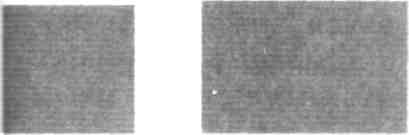 ШАБ-ЛОН — это образец, по которому изготавливаются детали. Шаблоны могут быть разной формы. Так, например, есть шаблоны геометрических форм.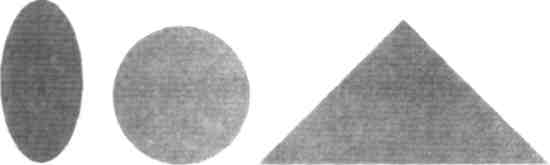 Назови,  какие  геометрические  фигуры  ты  узнаёшь.Правила работы с шаблоном:При обводке шаблона следи,  чтобы он  не сме-щал-ся в сто-ро-ну.Плотно  при-дер-жи-вайшаб-лонодной   рукой,  другой рукой  обводи  его  карандашом  по  контуру.Э-ко-ном-но    размечай    материал.Разметку  производи  на бе-лой  сто-ро-не бумаги.(Повторение правил техники безопасности.)Правила работы ножницами.Передавай ножницы толь-ко в за-кры-том ви-де кольца-ми   впе-рёд.Не  бро-сайножницы,в  рас-кры-том  ви-де.Работай ножницами только на сво-ёмра-бо-чем мес-те.Когда режешь, не раскрывай широко ножницы и держи их кон-ца-ми от се-бя. Режь сред-ней часть-ю лез-вий.После работы поставь ножницы в подставку. IV.	Изготовление изделия по намеченному плану.—	Для работы все готово, осталосьвспомнить правила рабочего человека:1.	Работать дружно.2.	Каждый работает за своим рабочим местом.3.	Прежде чем начать работу, приготовь рабочее место: каждому предмету — свое место.4.	Во время работы поддерживай на рабочем месте порядок.5.	Береги инструменты, экономь материалы.6.	Закончил работу — убери рабочее место.-Ребята, а если что то не будет получаться, ничего страшного, мы рядом, мы все готовы помочь друг другу.Физминутка: Ребята, скоро Новый год! Приедет Дед Мороз, у нас будет веселье вокруг ёлки, танцы, смех! Какой же танец можно исполнить у ёлочки?Ветер  тихо ель качает, Вправо, влево наклоняет,Поиграл с ветвями ели, Покружил на карусели.Работа с учебником: стр62-63.План работы:1.	Возьми шаблон.2.	Наложи шаблон на картон (не забывайте об экономном использовании материалов), обведите его карандашом и вырежьте по линии.3.	Соедини детали поделки.4.	Убери рабочее место.— Не забывайте оценивать свою работу и работу соседа по парте. Практическая работа учащихся.Индивидуально: (Федосеев, Панюшенко, Соловьева)Наклеить украшения на готовый шар. Дорисовать вторую часть елочки.- Украшение ёлки готовыми изделиями.Давайте украсим нашу ёлку вашими волшебными шарами(Каждый шар вешается на подписанное  место).Дети рассматривают изделия, отмечают правильность их изготовления, пропорции, аккуратность, отмечают, кто выполнил работу четко по схеме, а кто применил фантазию и добавил свое в изделие, украсил его или усложнил, сделал лучше.VI. Итог урока. Урок завершается стихотворением, которое учитель заранее разучивает с учениками.Анализ готовых изделий детьми.Призовой момент. Отмечаю в "экране успехов" "капельками успехов" каждого ребенка. Капельки разные, в зависимости от того, какое положительное качество ребенок проявил в ходе урока. Капельки: трудолюбия, самостоятельности, понимания, интереса, внимания, работоспособности, успешности, правильных ответов, аккуратности, фантазии.Повышение самопринятия, самооценки: похвалите себя, ребята, вы все - молодцы!Игра : Угадай кто это!